Nibbles Marinated Mixed Olives   -4.50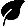 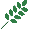 Balsamic oil and breadHoney Roasted Chorizo   – 5.00With Potatas Bravas   Mixed Bread – 5.00With Savoury butter, balsamic dip Sun Dried Tomato and Roasted Red Pepper Houmous – 5.00With Pita breadAla Romaine Calamari – 5.50With siracha mayo and lemon wedgeStartersHomemade Soup of The Day  - 6.00Crusty bread and butterSmoked Salmon   – 8.50With fennel, cucumber roasted beetroot, herb croutons and lemon crème fraiche. Pork and Duck Pâté   - 7.50Served with Orange Syrup and SaladPressed Chicken & Black Pudding Terrine – 8.00Poached egg, toasted bread, bacon and shallot gravyMains                        8oz sirloin Steak  - 25.00Served with chunky chips, confit tomato, baked mushrooms Choose your sauce: peppercorn, Stilton, Diane Beer Battered Fish and ChipsLarge 15.00, Small 9.00With tartare sauce, mushy peas and chunky chipsMaple & Coriander Braised Belly Pork - £18.50Served with mash, vegetables with an apple and cardamon sauce, thyme jusHomemade Beef Lasagne – 15.00Served with garlic bread and mixed salad. Roasted Butternut Squash Risotto   – 16.50With goats cheese and sage, beetroot and pumpkin seeds Tagliatelle Alfredo  – 13.50Pasta cooked in a white wine and cream sauce.  Choice of Chicken and bacon or Mushroom & spinachChefs Pie of the Day – 15.00Shortcrust pastry, served with chips or mash & peasRoasted Halibut Fillet  – 18.50 With crushed lemon potatoes, butternut squash puree, smoked bacon, green beans and lemon butter sauce KEBABSWood fired open flat bread with fries & SlawChicken Tikka - £14.00With fried vegetables, chilli & mint yoghurtSteak and Chicken - £14.00With fried vegetables, coriander & pepper coulisHalloumi  - £13.50With fried vegetables, guacamole, chilli, & sweet sauceQuorn  - £13.00With fried vegetables, houmous & pomegranateLamb Kofta - £14.50With fried vegetables, garlic & mint dressingBURGERSAll served with fries Jinnie Burger - £14.00With cheddar, bacon, tomato, gem lettuce, Jinnie sauce, onion rings, & gherkinSpiced Butterflied Chicken Burger - £14.00With monterey jack cheese, sundried tomato & chilli mayo, onion rings, lettuce & tomatoFried Halloumi & Vegetable Stack  - £13.00With avocado puree, onion rings, lettuce & tomatoPIZZAPlease ask to see our Pizza menu Fridays & SaturdaysPAELLAFreshly cooked to order – 30 minutesWith a minimum of 2 people – Priced per personSeafood - £16.50Chicken & Chorizo - £15.50Dona Anna - £20.00Seafood, chicken & chorizoMixed Vegetables  - £13.50SALADSRoasted Chicken Caesar- £12.50With bacon, anchovies, croutons, parmesan & lettuceHoisin Crispy Beef  - £12.50With mixed salad, spiced cashew nuts& roasted sesameJinnie Autum Vegetable  - £11.50With goats cheese and roasted pine nuts SIDESHomemade chunky chips - £3.50Skinny fries - £3.50Beer battered onion rings - £5.00Garlic ciabatta - £3.50Garlic ciabatta with cheese - £4.50House salad - £3.00Slaw - £2.50PuddingsPlease ask to see our puddings menu